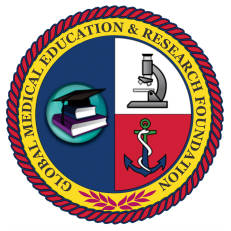 Global Medical Education and Research FoundationRegistered under Societies ActLakdi-ka-pool, Hyderabad-500 004www.gmerf.com	Application FormFull Name: …………………………………..Date of Birth: ………………………………..Nationality: …………………………………Mobile no.:	………………………………….     E-mail ID: ………………………………….. Present Address:                                                                 Permanent Address	                                                    ………………………………………………                               ………………………………………………    ………………………………………………                               ………………………………………………                           ………………………………………………                               ………………………………………………                         ………………………………………………                               ………………………………………………                        ………………………………………………                               ……………………………………………….………………………………………………                               ………………………………………………  (In case of NRI/ foreign citizen have to provide contact address in India)Educational Qualification (attach the copies in a prescribed fomat):Previous experience, if any: ………………………………………………Purpose to join this course: ………………………………………………Name of the course applying for: PG Diploma Course in Molecular Diagnostics     Signature:                                                                                                               Date:   DegreeInstitute/ UniversityYear of PassingX- ClassIntermediateBachelor’s DegreePost-graduation